Anno scolastico 2020/21La valutazione dei compiti svolti a casaStrumento per tracciare, a cura del docente.Ogni docente individualmente compila la griglia sottostante, assegnando un punteggio con una scala di valori da 1 a 5 (da poco a molto)Condivisione con il team di classeOgni mese in sede di programmazione i docenti del team di classe elaborano un giudizio prestampato da consegnare all’alunno.Esempio:Hai svolto con/---- regolarità tutti i compiti assegnati, mostrando cura e attenzione, sai gestire con ordine i quaderni ed il materiale, continua cosìAnche se a volte non hai ben compreso le consegne, hai mostrato impegnoDevi provare a tenere con più ordine i tuoi quaderniHai mostrato più impegno in…., adesso devi cercare di svolgere anche quelli di …….Altro……Le tue maestreRegistrazione su NuvolaSu Nuvola è presente l’obiettivo “compiti a casa”. La registrazione è bimestrale (quattro in tutto), a cura di ciascun docente, per ogni disciplina che prevede lo svolgimento di compiti a casa.ISTITUTO COMPRENSIVO STATALE“Guido Guinizelli”Via Risorgimento, 58 – 41013 CASTELFRANCO EMILIA (MO)tel. 059926517 - 059921576  -  cod.mecc.: MOIC809003internet: https://icguinizelli-castelfrancoemilia.edu.ite-mail: moic809003@istruzione.it -  PEC: moic809003@pec.istruzione.itI settimanaII settimanaIII settimanaIV settimanaV settimanaRegolarità nella consegnaIn tutte le mie disciplineAccuratezza nell’esecuzioneGestione strumenti necessariRisorse predisposte dal docenteRisorse non predisposte dal docenteComprensione delle consegneAltro da specificare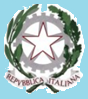 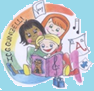 